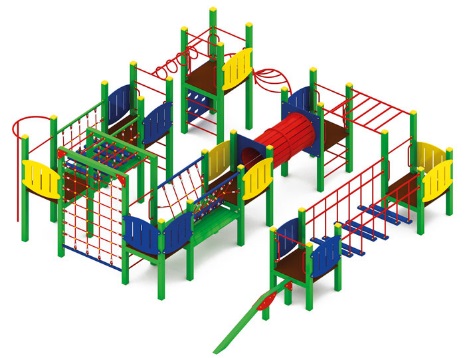 Спортивный комплекс 1754Размеры не менее: длина – 8320 мм., ширина - 6520 мм.,  высота -  2500 мм. Комплекс состоит из:Восьми вертикальных площадок: - первая площадка имеет размеры не менее: длина – 1000 мм., ширина – 1000 мм., высота – 2400 мм Высота платформы площадки над  поверхностью ударопоглощающего покрытия составляет не менее 1200 мм, и не более 1250 мм. Площадка должна иметь три входа: первый должен быть выполнен в виде лаза металлического в форме дуги, который имеет габаритные размеры не менее: длина – 1310 мм, ширина – 930 мм, высота 1230 мм. Изготовлен из металлической трубы, диаметром не менее 33,5 мм. – основание, и не менее 26,8 мм. – поперечины. Второй должен быть выполнен в виде скалодрома, который имеет размеры не менее: ширина – 950 мм., высота – 1130 мм., должен быть изготовлен из влагостойкой фанеры, толщиной не менее 18 мм., третий вход должен быть в виде металлических перекладин, не менее трех штук,  изготовленные из металлической трубы, диаметром не менее 26,8 мм, оборудован поручнями. Ограждение изготовлено из влагостойкой фанеры, толщиной не менее 18 мм.  - вторая площадка имеет размеры не менее: длина – 1000 мм., ширина – 1000 мм., высота – 2400 мм. Высота платформы площадки над  поверхностью ударопоглощающего покрытия составляет не менее 1200 мм, и не более 1250 мм. Площадка должна иметь вход, выполненный в виде металлических перекладин, не менее трех штук,  изготовленные из металлической трубы, диаметром не менее 26,8 мм, оборудован поручнями. Ограждения, не менее двух, изготовлены из влагостойкой фанеры, толщиной не менее 18 мм.  Первая и вторая площадки должны быть соединены между собой при помощи рукохода с кольцами, длиной не менее 1600 мм., изготовленный из металлической трубы, диаметром: основание – 33,5 мм., кольца – 26,8 мм.- третья площадка имеет размеры не менее: длина – 1000 мм., ширина – 1000 мм., высота – 2500 мм. Высота платформы площадки над  поверхностью ударопоглощающего покрытия составляет не менее 1200 мм, и не более 1250 мм. Площадка должна иметь не менее чем, два входа: первый должен быть выполнен в виде шеста, изготовленного из металлической трубы, диаметром не менее 33,5 мм. Второй вход должен быть в виде металлических перекладин, не менее трех штук, изготовленные из металлической трубы, диаметром не менее 26,8 мм. Ограждение изготовлено из влагостойкой фанеры, толщиной не менее 18 мм.  Вторая и третья площадки соединены между собой при помощи канатного подвесного моста, имеет габаритные размеры не менее: длина – 1500 мм, ширина – 1000 мм, высота – 840 мм, оборудованного страховочным мостом. Перекладины подвесного моста должны быть изготовлены из калиброванного пиломатериала, толщиной не менее 40 мм, и березовой водостойкой фанеры, толщиной не менее 18 мм, склеенных между собой. Перила из металлической профильной трубы сечением не менее 40*40 мм. Сетка из полипропиленового каната диаметром не менее 16 мм, со стальным/полипропиленовым сердечником, перекрестия канатов зафиксированы пластиковыми соединительными элементами цилиндрической формы, крепежные элементы пропиленовой сетки представляют собой петлю с коушем, обжатую алюминиевой втулкой. Канат должен быть предназначен для детских игровых площадок, сплетен из 6-ти прядей. Каждая прядь состоит из металлической сердцевины (канатная оцинкованная проволока) с обкаткой мультифиламентным полипропиленом, стабилизированным против ультрафиолетового излучения. Страховочный мост выполнен из калиброванного пиломатериала толщиной не менее 30 мм. - четвертая площадка имеет размеры не менее: длина – 1000 мм., ширина – 1000 мм., высота – 2500 мм. Высота платформы площадки над  поверхностью ударопоглощающего покрытия составляет не менее 900 мм, и не более 950 мм. Площадка должна иметь один вход, в виде металлических перекладин, не менее трех штук, изготовленные из металлической трубы, диаметром не менее 26,8 мм. Ограждения, не менее двух, изготовлены из влагостойкой фанеры, толщиной не менее 18 мм. Третья и четвертая площадки должны быть соединены между собой при помощи спортивного элемента, в виде прямого рукохода и вертикальной сетки для лазанья, которая должна иметь размеры не менее: длина – 1500 мм., высота – 2160 мм., изготовленная из полипропиленового  каната, диаметром не менее 16 мм., со стальным/полипропиленовым сердечником, перекрестия канатов зафиксированы пластиковыми соединительными элементами цилиндрической формы, крепежные элементы пропиленовой сетки представляют собой петлю с коушем, обжатую алюминиевой втулкой. Канат должен быть предназначен для детских игровых площадок, сплетен из 6-ти прядей. Каждая прядь состоит из металлической сердцевины (канатная оцинкованная проволока) с обкаткой мультифиламентным полипропиленом, стабилизированным против ультрафиолетового излучения. - пятая площадка имеет размеры не менее: длина – 1000 мм., ширина – 1000 мм., высота – 1800 мм. Высота платформы площадки над  поверхностью ударопоглощающего покрытия составляет не менее 900 мм, и не более 950 мм. Ограждения, с двух сторон, изготовлены из влагостойкой фанеры, толщиной не менее 18 мм.  Четвертая и пятая площадки должны быть соединены между собой при помощи перехода в виде подвесного бревна, имеет габаритные размеры не менее: длина – 1500 мм, ширина – 940 мм, высота – 900 мм, оборудованного страховочным мостом. Бревно должно быть из клееного деревянного бруса сечением не менее 100*100 мм. Перила из металлической профильной трубы сечением не менее 40*40 мм. Сетка из полипропиленового каната диаметром не менее 16 мм, со стальным/полипропиленовым сердечником, перекрестия канатов зафиксированы пластиковыми соединительными элементами цилиндрической формы, крепежные элементы пропиленовой сетки представляют собой петлю с коушем, обжатую алюминиевой втулкой. Канат должен быть предназначен для детских игровых площадок, сплетен из 6-ти прядей. Каждая прядь состоит из металлической сердцевины (канатная оцинкованная проволока) с обкаткой мультифиламентным полипропиленом, стабилизированным против ультрафиолетового излучения. Страховочный мост выполнен из калиброванного пиломатериала толщиной не менее 30 мм. Бревно должно быть закреплено между площадками жестко.- шестая площадка, имеет размеры не менее: длина – 1000 мм., ширина – 1000 мм., высота – 2000 мм. Высота платформы площадки над  поверхностью ударопоглощающего покрытия составляет не менее 900 мм, и не более 950 мм.  Ограждение  изготовлено из влагостойкой фанеры, толщиной не менее 18 мм.Площадка должна иметь два входа в виде  в виде металлических перекладин, не менее трех штук, изготовленные из металлической трубы, диаметром не менее 26,8 мм.Пятая и шестая площадки должны быть соединены между собой при помощи тоннельного перехода, габаритные размеры не менее: внутренний диаметр – 620 мм, длина – 1500 мм, изготовлен из калиброванного пиломатериала, толщиной не менее 40 мм. Основные элементы изготовлены из металлической профильной трубы, сечением не менее 40*20 мм. Начинается и заканчивается переход фанерой, размерами не менее: ширина – 950 мм, высота – 950 мм, изготовленной из водостойкой фанеры, толщиной не менее 18 мм.- седьмая площадка, имеет размеры не менее: длина – 1000 мм., ширина – 1000 мм., высота – 2000 мм. Высота платформы площадки над  поверхностью ударопоглощающего покрытия составляет не менее 600 мм, и не более 650 мм.   Ограждения,  с двух сторон, изготовлены из влагостойкой фанеры, толщиной не менее 18 мм. Площадка должна иметь вход в виде металлической перекладины, не менее одной штуки, изготовленной из металлической трубы, диаметром не менее 26,8 мм.Шестая и седьмая площадки должны быть соединены прямым рукоходом, имеет габаритные размеры не менее: ширина - 900 мм, длина – 1500 мм. Основание рукохода должно быть изготовлено из металлической трубы, диаметром не менее 33,5 мм, перекладины из металлической трубы, диаметром не менее 26,8 мм.- восьмая площадка, имеет размеры не менее: длина – 1000 мм., ширина – 1000 мм., высота – 1500 мм. Высота платформы площадки над  поверхностью ударопоглощающего покрытия составляет не менее 600 мм, и не более 650 мм.   Ограждения,  с двух сторон, изготовлены из влагостойкой фанеры, толщиной не менее 18 мм. Площадка должна иметь один вход, в виде жесткого бума, изготовленного из калиброванного пиломатериала, сечением не менее 140*100 мм.Седьмая и восьмая площадки должны быть соединены между собой прямым переходом в виде подвесных неподвижных ступеней не менее шести штук, расположенных на разной высоте, изготовленных из  нескользящей влагостойкой фанеры, толщиной не менее 18 мм. Переход должен иметь размеры не менее: длину – 2500 мм, ширину – 900 мм, изготовлен из металлической трубы: основание - диаметр 33,5 мм, вертикальные связи - диаметр 26,8 мм. Используемая фанера должна быть водостойкой фанерой, марки ФСФ, из лиственных пород.Все площадки выполнены из: основание – клееный брус, сечением не менее 100*100 мм., пол площадок должен быть изготовлен из влагостойкой не скользящей фанеры, толщиной не менее 18 мм. Влажность пиломатериала не более 12 %.При изготовлении несущих конструкций (столбов) должна быть использована технология склейки под прессом нескольких слоев древесины.Деревянные детали должны быть тщательно отшлифованы, кромки закруглены и окрашены яркими двухкомпонентными красками,  стойкими к  сложным погодным условиям, истиранию, действию ультрафиолета и специально предназначенными для применения на детских площадках, крепеж оцинкован, верхние торцы стоек из бруса защищены от осадков специально предназначенными для этого пластиковыми крышками.Металлические элементы окрашены яркими порошковыми красками с предварительной  антикоррозийной обработкой. Выступающие концы болтовых соединений должны закрываться пластиковыми заглушками.Обязательно наличие закладных деталей для монтажа, изготовленных из: труба металлическая диаметром не менее 48 мм., сталь листовая, толщиной не менее 3 мм 